Godišnje izvješće o provedbi Provedbenog programa za razdoblje1. 2023. – 31. 12. 2023.Općina Sveti Juraj na Bregu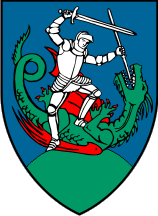 PREGLED STANJA U UPRAVNOM PODRUČJU Uvod Zakonom o sustavu strateškog planiranja i upravljanja razvojem Republike Hrvatske (»Narodne novine« broj 123/17) i Zakonom o izmjenama i dopunama Zakona o sustavu strateškog planiranja i upravljanja razvojem Republike Hrvatske (»Narodne novine« broj 151/22) (u daljnjem tekstu: Zakon) uređen je sustav strateškog planiranja u Republici Hrvatskoj na svim razinama upravljanja (nacionalnoj, regionalnoj i lokalnoj razini) te način pripreme, izrade, provedbe, izvješćivanja, praćenja provedbe i učinaka te vrednovanja akata strateškog planiranja od nacionalnog značaja i od značaja za jedinice lokalne i područne (regionalne) samouprave.Ovo Izvješće izrađuje se sukladno Zakonu ali i Pravilniku o rokovima i postupcima praćenja i izvješćivanja o provedbi akata strateškog planiranja od nacionalnog značaja i od značaja za jedinice lokalne i područne (regionalne) samouprave NN 44/23. Godišnje izvješće o provedbi Provedbenog programa Općine Sveti Juraj na Bregu je izvješće o napretku u provedbi mjera, aktivnosti i projekata te ostvarivanju pokazatelja rezultata, koje Općina Sveti Juraj na Bregu putem lokalnog koordinatora podnosi regionalnom koordinatoru i Koordinacijskom tijelu jednom godišnje. Gospodarski, društveni i politički kontekst općine Sveti Juraj na BreguOpćina Sveti Juraj na Bregu smještena je u zapadnom dijelu Međimurske županije na teritoriju površine 30,17 km2. U sastavu općine je 9 naselja: Brezje, Dragoslavec, Frkanovec, Lopatinec, Mali Mihaljevec, Okrugli Vrh, Pleškovec, Vučetinec i Zasadbreg od kojih je Lopatinec najveće naselje. Prema popisu stanovništva iz 2021. na području općine živi 4.929 stanovnika. Stanovništvo je gotovo ravnomjerno raspoređeno na svih devet naselja.Statutom Općine Sveti Juraj na Bregu uređen je samoupravni djelokrug rada Općine Sveti Juraj na Bregu. Općina je samostalna u odlučivanju u poslovima iz samoupravnog djelokruga u skladu s Ustavom Republike Hrvatske i zakonom, te podliježe nadzoru zakonitosti rada i akata tijela Općine. Općina svoj razvoj temelji na konceptu pametnog i uključivoga razvoja. Glavne razvojne potrebe i razvojni izazovi iz djelokruga samoupravne jedinice na koje se namjerava odgovoriti u mandatnom razdoblju odnose se na sljedeće investicije: ulaganja u turističku infrastrukturu  i uređenje centra za posjetitelje - Jurovski centar, ulaganja u sportsku infrastrukturu - izgradnja i opremanje SRC Rogoznica i ulaganja u sportsko-rekreacijski objekt SRC Zasadbreg, unapređenje predškolskog odgoja i obrazovanja – adaptacija dječjeg vrtića u Brezju, adaptacije domova kulture, jačanje gospodarstva - ulaganja u gospodarsku zonu Brezje te unapređenje komunalne infrastrukture – modernizacija javne rasvjete te poboljšanje prometne infrastrukture - uređenje cesta i  pješačko biciklističkih staza. U nastavku slijedi kratka analiza spomenutih investicija po sektorima: turizam, sport i rekreacija, odgoj i obrazovanje (predškolski odgoj), kultura, gospodarstvo (gospodarska zona), komunalna infrastruktura (ceste i javna rasvjeta). Turistička djelatnost se nedavno počela razvijati na općinskom području. Tijekom 2022. ostvareno je 3 654 noćenja pri čemu prevladavaju strani turisti ( 1.341 domaći;  2.313  strani turisti). Valja spomenuti da je nedavno izgrađeno nekoliko kuća za odmor – apartmana: Arcadia u Frkanovcu, Gran Vista u Dragoslavcu, Naša hiža u Zasadbregu i Međimurski dvori u Lopatincu. Za očekivati je da će ovi smještajni objekti uz unapređenje turističke infrastrukture (info kiosk, smeđa signalizacija, šetnice, uređenje šetnica) i uređenje centra za posjetitelje - Jurovski centar pridonijeti kontinuiranom porastu broja noćenja na području općine. Sport i rekreacija odvija se u okviru sportskih klubova, najčešće na nogometnim igralištima (Pleškovec, Zasadbreg, Brezje, Mali Mihaljevec), a mali sportovi vezani su uz igralište osnovne škole i izgrađeni sportski centar u Malom Mihaljevcu. Ta igrališta jezgra su sportskog i društvenog života stanovnika. U Općini djeluje 5 nogometnih klubova, šahovski klub, streljačko društvo Zelenbor i karate klub Lopatinec. Na području Općine Sveti Juraj na Bregu djeluje 16 organizacija civilnog društva koji potiču sport i rekreaciju. Navedene sportsko rekreativne aktivnosti Općina planira unaprijediti dogradnjom  i opremanjem SRC Rogoznica (svlačionice i prateći sadržaji ) i izgradnjom i opremanjem SRC Zasadbreg.Okosnicu odgoja i obrazovanja čini  Osnovna škola Ivana Gorana Kovačića u Lopatincu koja s područnom školom u Zasadbregu ima 24 razredna odjela s ukupno 426 učenika (školska godina 2022/2023). Dogradnjom škole 2020. godine omogućen je prijelaz na jednosmjensku nastavu. Predškolski odgoj je organiziran u dva dječja vrtića koja djeluju u općinskim prostorima – Dječji vrtić Žibeki Čakovec – područni odjel Brezje i Dječji vrtić Jurovska pčelica. Ukupno 156 djece je upisano u redovne programe ovih dvaju dječjih vrtića. Postoji potreba za upisom još djece pa će stoga Općina dograditi – Dječji vrtić Žibeki Čakovec – područni odjel Brezje te će se kapacitet ustanove (broj upisnih mjesta) povećati na 135, odnosno povećati će se broj odgojno-obrazovnih skupina sa 4 na 7. Organizacije civilnog društva važna su sastavnica kulturno – društvenog života u Općini Sveti Juraj na Bregu. Od 40-tak udruga koje djeluju u općini čak polovica je registrirana na području umjetnosti i kulture. Stoga je bitno adaptirati kulturne domove koji će, između ostaloga, osigurati prostore za programe spomenutih udruga. Do kraja mandatnog razdoblja planirana je adaptacija 5 domova kulture u naseljima: Dragoslavec, Frkanovec, Mali Mihaljevec, Okrugli vrh, Vučetinec.Gospodarska zona Brezje nalazi se u naselju Brezje, na udaljenosti 300 metara od državne ceste Čakovec-Štrigova-Slovenija. Detaljnim planom uređenja, formirano je 10 parcela za gospodarske namjene površine 3000 – 3500 m2, a u nastavku je predviđeno 27 parcela stambeno-mješovite namjene. Površina zone je 31.692 m2. U zoni je provedena urbana komasacija. Izgrađena je vodovodna, električna i plinska mreža. Unutar zone asfaltirane su dvije prometnice te spojna cesta koja povezuje zonu s državnom cestom. U mandatnom razdoblju planiran je završetak ceste i pješačke staze te nova rasvjeta u zoni. Značajan dio investicija bit će usmjeren na unapređenje komunalne infrastrukture – javna rasvjeta i promet. Područje općine Sveti Juraj na Bregu opskrbljuje se električnom energijom iz mreže preko 33 trafostanica naponskog nivoa 10/0,4kV. Ukupna instalirana snaga postojećih trafostanica iznosi 3.950 kV. Područje općine pokriveno je mrežom zračnih i kabelskih vodova tako da se nove potrebe za električnom energijom mogu kvalitetno i brzo riješiti. Projekt energetski učinkovite javne rasvjete proveden je 2017. godine kada su na području općine postavljene nove LED svjetiljke umjesto živinih svjetiljaka. U mandatnom razdoblju planira se nastaviti s daljnjom modernizacijom javne rasvjete što će doprinijeti povećanju energetske učinkovitosti u općini. Naselja općine Sveti Juraj na Bregu dobro su međusobno povezana i uključena u ukupni prometni sustav Međimurske županije. Područjem općine prolazi pet županijskih cesta od kojih je županijska cesta Ž2001 glavna okosnica prometnog sustava općine i na nju se vežu ostale županijske ceste. Na županijske ceste veže se mreža lokalnih i nerazvrstanih cesta (mjesnih ulica i poljskih putova). Županijske i lokalne ceste su asfaltirane, s time da je profil lokalnih cesta ponegdje manji od 5,0 m. Prioritetna ulaganja u prometnu infrastrukturu čine biciklistička staza uz državnu cestu te izgradnja 8 autobusnih stajališta i nadstrešnica. U mandatnom razdoblju planira se također unaprijediti sustav upravljanja otpadom te će se izgraditi reciklažno dvorište.IZVJEŠĆE O NAPRETKU U PROVEDBI MJERAUspješnost provedbe Provedbenog programa Općine Sveti Juraj na Bregu prati se u okviru 14 mjera i  17 ključnih aktivnosti te 14 pokazatelja rezultata kojima će Općina Sveti Juraj na Bregu pratiti uspješnost strateškog planiranja ostvarenih ciljeva i rezultata Provedbenog programa Općine Sveti Juraj na Bregu do 2025. Aktivnosti će se mjeriti definiranim pokazateljima, utvrđenim polazišnim i ciljnim vrijednostima za ključne aktivnosti.  Ključne aktivnosti kojima će se ostvariti mjere su: aktivnosti vezane uz funkcioniranje predstavničkog, izvršnog i upravnog tijela Općine Sveti Juraj na Bregu, redovno održavanje građevinskih objekata u vlasništvu Općine, aktivnosti vezane uz održavanje i izgradnju turističkih objekata, izgradnja reciklažnog dvorišta, održavanje postojećih domova kulture, izgradnja i sanacija cesta i biciklističkih staza, održavanje i izgradnja sportsko - rekreativne infrastrukture i uređenje sportsko - rekreacijskih sadržaja, kupnja / održavanje opreme za civilnu zaštitu i aktivnosti vezane uz normalno funkcioniranje sustava protupožarne zaštite, nabava i postava rasvjetnih tijela u naseljima općine Sveti Juraj na Bregu, redovna djelatnost vrtića / provedba predškolskog boravka, te naknade građanima i kućanstvima u svrhu unaprjeđivanja uvjeta za život u naseljima.Ukupno je tijekom izvještajnog razdoblja utrošeno 365.633,02 EUR proračunskih sredstava.Od 14 pokazatelja rezultata mjera provedbenog programa Općine Sveti Juraj na Bregu, 9 mjera ima status „Provedeno“, 4 mjere imaju status „Nisu pokrenute“, te 1 mjera ima status „Kašnjenje“. Detaljan pregled mjera, ključnih aktivnosti, financijskog pregleda i pokazatelja se nalazi u Prilogu 1. Tablični predložak za izradu godišnjeg izvješća o provedbi Provedbenog programa Općine Sveti Juraj na Bregu. DOPRINOS OSTVARENJU CILJEVA JAVNIH POLITIKAOpćina Sveti Juraj na Bregu je definirala prioritetna područja djelovanja u razdoblju do 2027. godine sukladno Planu razvoja Međimurske županije do 2027. godine. Općina Sveti Juraj na Bregu će provedenim aktivnostima kroz četiri godine doprinositi prioritetima 1. Održivo gospodarstvo, 2. Zdravo, uključivo i otporno društvo i 3. Zeleno i digitalno Međimurje.PRIORITET 1: ODRŽIVI RAZVOJPosebni cilj 1.3: Održiv, inovativan i otporan turizam Mjera 1.3.1. Unapređenje postojećih i razvoj novih turističkih proizvoda i usluga vodeći računa o kulturi, zaštiti prirode i kvaliteti života stanovništvaPokazatelj rezultata mjere: Broj turističkih noćenja na području općine - Općina je u izvještajnom razdoblju ostvarila 4.187 noćenja što je rezultat kontinuiranog ulaganja Općine u unaprjeđenje turističke infrastrukture.Posebni cilj 1.4: Kvalitetno i suvremeno obrazovanje Mjera 1.4.2. Osiguranje odgovarajućih ljudskih i materijalnih kapaciteta za predškolske i školske ustanovePokazatelj rezultata mjere: Broj djece korisnika vrtića – Općina je u izvještajnom razdoblju za 210 djece osigurala uključivanje u predškolske odgojno i obrazovne programe u vrtiću.PRIORITET 2: ZDRAVO, UKLJUČIVO I OTPORNO DRUŠTVOPosebni cilj 2.5: Učinkovita i dostupna zdravstvena i socijalna skrbMjera 2.5.3. Unaprjeđenje kvalitete socijalnih uslugaPokazatelj rezultata mjere: Broj primatelja naknada - Općina je u izvještajnom razdoblju osigurala naknade za 127 osobe.Posebni cilj 2.6: Bogat i uključiv društveni život Mjera 2.6.3. Promicanje sportskih,  kulturnih i kreativnih industrija s naglaskom na uključivanje mladihPokazatelj rezultata mjere: Broj korisnika donacija - Općina je u izvještajnom razdoblju osigurala sredstva za 42 korisnika donacija.Posebni cilj 2.7: Unaprijeđen sustav upravljanja rizicima Mjera 2.7.1. Učinkovita civilna zaštitaPokazatelj rezultata mjere: Broj društava korisnika nabavljene opreme za civilnu zaštitu - Općina je u izvještajnom razdoblju osigurala nabavu opreme za 5 društva civilne zaštite.Posebni cilj 2.8: Dobro upravljanje u javnom sektoru Mjera 2.8.1. Povećanje učinkovitosti javne upravePokazatelj rezultata mjere: Broj održanih sjednica i drugih ključnih radnih sastanaka različitih općinskih povjerenstava - Općina je u izvještajnom razdoblju održala 6 sjednica Općinskog vijeća i 29 sjednica Općinskog povjerenstva.Mjera 2.8.3. Reprezentacija i dječji daroviPokazatelj rezultata mjere:	Broj korisnika dječjih darova - Općina je u izvještajnom razdoblju osigurala darove za 602 djece. PRIORITET 3: ZELENO I DIGITALNO MEĐIMURJEPosebni cilj 3.10: Energetska učinkovitost i korištenje OIEMjera 3.10.1. Povećanje energetske učinkovitostiPokazatelj rezultata mjere: Broj postavljenih novih energetski efikasnih rasvjetnih tijela – Općina je u izvještajnom razdoblju postavila 30 novih rasvjetna tijela unutar svih naselja na području općine.Posebni cilj 3.11: Razvijena komunalna infrastrukturaM 3.11.1. Povećanje učinkovitosti sustava gospodarenja otpadomPokazatelj rezultata mjere: Broj pruženih komunalnih usluga - Općina je u izvještajnom razdoblju pružila 12 komunalnih usluga.ZAKLJUČAK O OSTVARENOM NAPRETKU U PROVEDBI MJERA Napredak koji je ostvaren u provedbi mjera Provedbenog programa Općine Sveti Juraj na Bregu, uvjetovan je nizom okolnosti koje su utjecale na rad svih jedinica lokalne samouprave u Republici Hrvatskoj pa tako i Općine Sveti Juraj na Bregu. S obzirom na sve izazove, provedba većina mjera je započela u skladu s planiranim rokovima i napredak se kod većine njih odvija u skladu s predviđenom dinamikom. O navedenom svjedoči i činjenica kako je Općina Sveti Juraj na Bregu u izvještajnom razdoblju od 1.1.2023. do 31.12.2023. od 14 pokazatelja rezultata, 9 mjera ima status „Provedeno“, 4 mjere imaju status „Nisu pokrenute“ te 1 mjera ima status „Kašnjenje“.Mjere koje imaju status provedbe „Provedeno“ su započete i završene u skladu s predviđenom dinamikom.  Mjere koje imaju status provedbe „Kašnjenje“ jesu započete stoga je provedba mjera u skladu s predviđenom dinamikom provedbe.  U daljnjem razdoblju nastavlja se s aktivnostima utvrđenim Provedbenim programom kako bi se u započele mjere koje imaju status „Nije pokrenuto“ te kako bi se iste realizirale u mandatnom razdoblju za koje su predviđene.